Mieszkania Skawina: sprawdź je już dziś!Chcesz zbiec od miejskiej gorączki? Nowe mieszkania w zacisznej, podkrakowskiej miejscowości czekają na Ciebie!A może mieszkanie w Skawinie?Miasto, choć kuszące szeroką ofertą kulturową i biznesową, ma sporo wad. Jego mieszkańcy często skarżą się na hałas, zanieczyszczenie środowiska i brak obszarów zielonych, na których można by wypocząć na chwilę, po całym dniu spędzonym w czterech ścianach.Wybieramy nowy dom na przedmieściachJeśli trapią Cię wątpliwości odnośnie kupna lokum w ścisłym centrum, to doskonała pora na rozważenie ofert mieszkaniowych z terenów ościennych. Jedną z najciekawszych gmin jest Skawina, położona na południowy zachód od Krakowa. Mieszka w niej blisko 25 tysięcy mieszkańców, a sporą grupę stanowią ci, którzy postanowili odpocząć od miejskiego gwaru. Mieszkania Skawina zachwycają bowiem swoich nowych lokatorów od kilku lat. Lokalnie działa w niej kilkanaście filii firm oferujących stałe zatrudnienie. Warto jednak nadmienić, że, ze względu na szybki i komfortowy dojazd do Krakowa, i, planowaną na 2021 rok Szybką Kolej Aglomeracyjną, komfort życia z dala od miasta, będzie większy.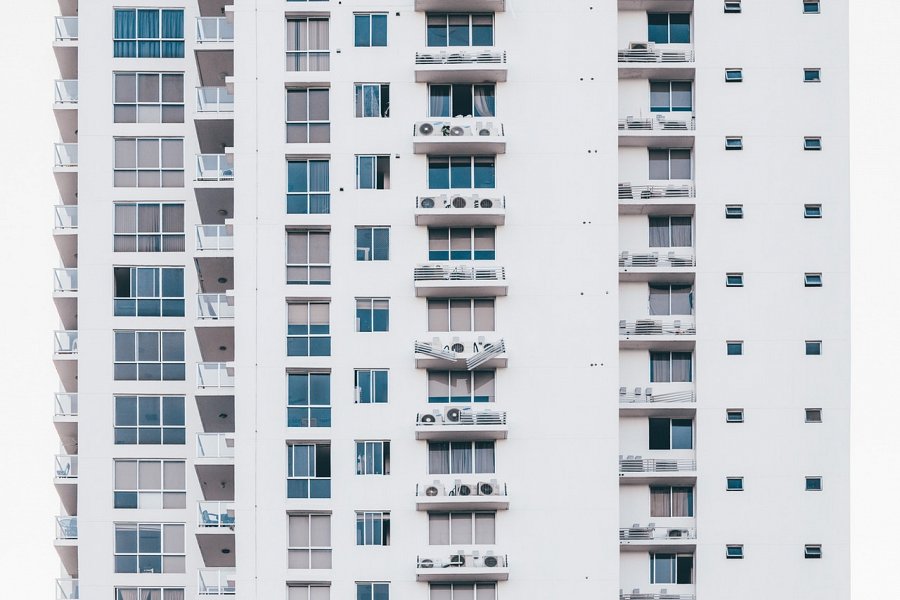 Mieszkanie Skawina - sprawdź tę lokalizacjęJuż dziś sprawdź piękne, nowocześnie urządzone mieszkania Skawina i ciesz się swoim malowniczym domkiem. Blisko natury, ze świeżym powietrzem i zachęcającą rzeźbą terenu, zaledwie kilkanaście minut od centrum miasta. Zapraszamy do zapoznania z szeroką ofertą Osiedla Jagielnia! Wybierz coś dla siebie i zamieszkaj w zacisznej, malowniczej miejscowości!